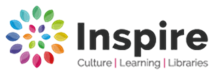 Mobile Library visits for 2024 Any enquires please contact: Ask Inspire 01623 677 200 or Email: worksop.library@inspireculture.org.ukWebsite inspireculture.org.ukDay:TuesdayDay:TuesdayMobile: North Mobile: North Route:11 Cromwell-Carlton on Trent-Grassthorpe-Low/High Marnham-Normanton-WestonRoute:11 Cromwell-Carlton on Trent-Grassthorpe-Low/High Marnham-Normanton-WestonRoute:11 Cromwell-Carlton on Trent-Grassthorpe-Low/High Marnham-Normanton-WestonJan 9th  Feb 6th Feb 6th Mar 5th Mar 5th April 2nd April 30th May 28th   Jun 25th Jun 25th July 23rd   July 23rd   Aug 20th  Sept 17th  Oct 15th Nov 12th Nov 12th Dec 10th  Dec 10th  Jan 7th  2025Stop No.LocationStop Name Arrive Depart1CromwellYew Tree Cottage- Main Street10.0010.4523 Pinelands10.5511.204GrassthorpeTop Farm- Copper Hill11.3011.555Low MarnhamChurch12.0012.156High MarnhamThe Granary12.2012.357NormantonSouth Street-Church13.2513.508NormantonSt.   (term-time only)13.5014.109WestonLevel Crossing-Tuxford Road14.0014.2010WestonMain Street- Post box14.2514.4011WestonMeadow Lane14.4515.00